	บันทึกข้อความ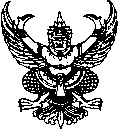 ส่วนราชการ  ที่   	วันที่        เรื่อง   เรียน	 	............................................................................................................................................ ....................................................................................................................................................................... 
.......................................................................................................................................................................
....................................................................................................................................................................... 
.......................................................................................................................................................................
....................................................................................................................................................................... 
.......................................................................................................................................................................
....................................................................................................................................................................... 
.......................................................................................................................................................................
....................................................................................................................................................................... 
.......................................................................................................................................................................
....................................................................................................................................................................... 
.......................................................................................................................................................................
....................................................................................................................................................................... 
.......................................................................................................................................................................
....................................................................................................................................................................... 
.......................................................................................................................................................................
....................................................................................................................................................................... 
.......................................................................................................................................................................
....................................................................................................................................................................... 
.......................................................................................................................................................................
....................................................................................................................................................................... 
     	จึงเรียนมาเพื่อโปรดพิจารณา.....................................						          ................................................................                                                  (.............................................................................)